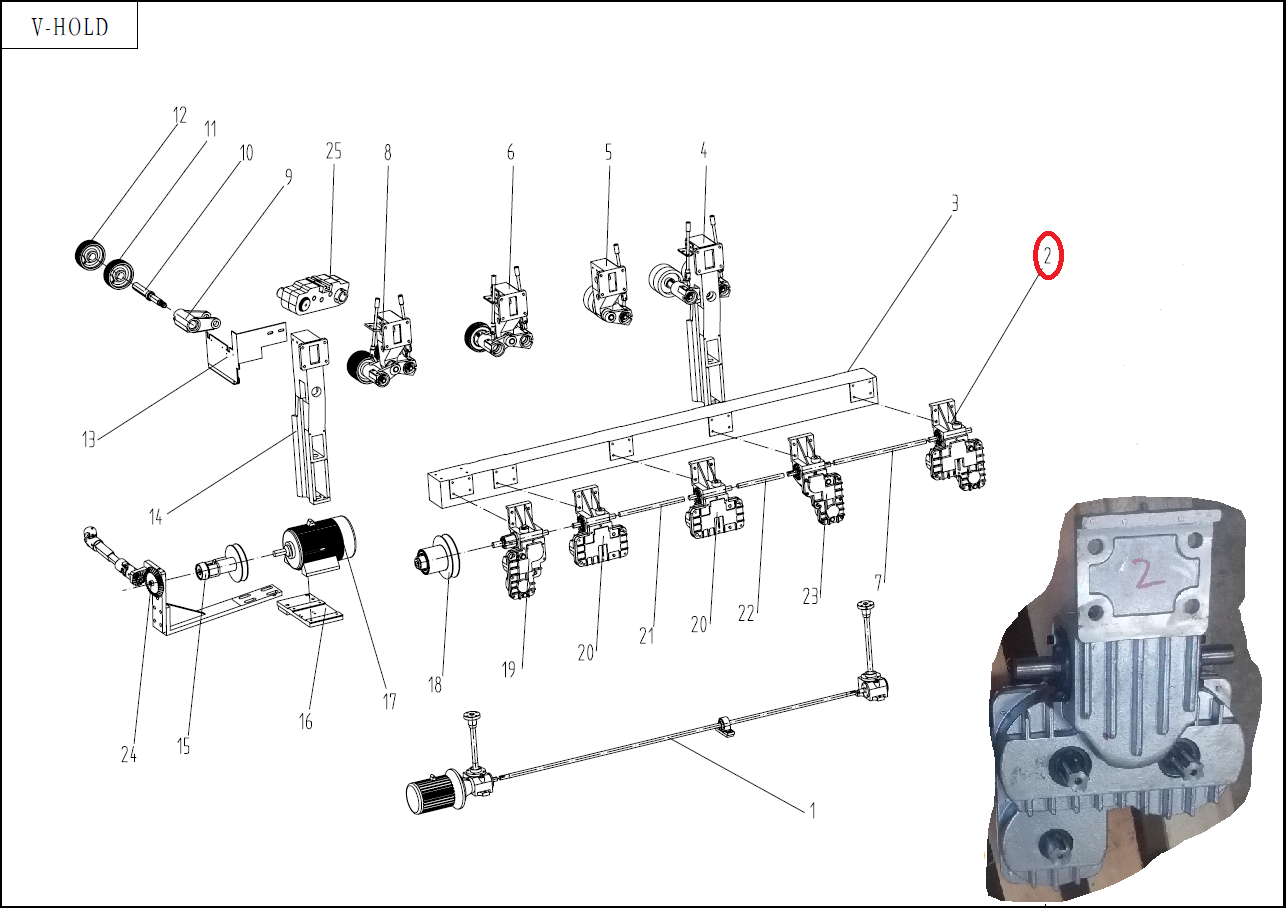 Код из 1САртикулНаименование/ Бренд/ПоставщикМатериалМесто установки/НазначениеF0017473Редуктор привода OOTY-20400МеталлЧетырехсторонний станок MB 4015, 4020, 4023/редуктор подачиF0017473МеталлЧетырехсторонний станок MB 4015, 4020, 4023/редуктор подачиF0017473V-HoldМеталлЧетырехсторонний станок MB 4015, 4020, 4023/редуктор подачи